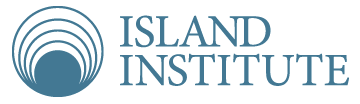 Resilient Leadership Checklist:Presenter/Trainer Notes
OVERVIEWThe Resilient Leadership Checklist is designed for use as “Pre-Work Material” prior to an introductory session to the Resilient Leadership Framework. The checklist provides participants the opportunity to reflect on their own experience encountering or using each competency of the framework. Use of the checklist may not be appropriate for every audience. If deemed unlikely to be completed, overly burdensome to participants, or outside norms for the group, it can be omitted from pre-event preparations.ASSUMPTIONSIt is assumed that participants have NOT been introduced to the Resilient Leadership Framework prior to the use of the checklist. METHODS FOR USEThe checklist would be sent to anticipated participants along with Handout: Leadership Competencies and Examples. Together, these documents comprise an estimated 30 minutes of pre-work in advance of the overview session. (See additional details for this time estimate in the 90-minute Outline document.) The information generated is intended for personal use by the individual completing the checklist and it should be made clear to anyone receiving it that the information will not be collected and participants will not be required to share any information generated by completion of the form.As the person ultimately making the presentation, you should determine the focus desired as individuals reflect on the competencies noted in the checklist. In the template that follows, you’ll see places where brackets indicate options for consideration by those completing the handout. Select from among the options presented OR insert an alternate frame of reference you’d like participants to keep in mind as they complete the checklist. This will increase the likelihood of useful results and discussion, since you’ll have sharpened everyone’s focus on a similar application of the checklist. People can certainly use the form to assess other settings at a later time.
Trainer Notes:Resilient Leadership ChecklistAs of today, how evident are the resilient leadership competence areas in [a.) your behaviors and actions as a leader, or b.) in your role as a member of this organization/team/work group]?Overall ReflectionsAfter review of the framework and completion of the self-assessment, make notes on the following: a.) Your own personal insights: b.) The areas of greatest application for the framework in your community or organizational involvement: c.) The program areas or tasks you are involved in that would benefit from integration of the framework: Competency AreaAlways evident1Usually2Some-times3Not evident at all4Not sureNot relevantPractices self-awareness:  I understand my strengths, limitations, and the impact of my behavior.Develops effective relationships and connections: I understand and respond to the feelings, thoughts, experiences, and behaviors of others to foster effective collaboration, learning, and authentic relationships.Communicates effectively: I use appropriate communication styles for clarity, understanding, and to build trust.Promotes engagement: I engage individuals and groups to deepen understanding and achieve shared outcomes.Influences change: I drive progress while balancing aspirations with the reality of needs and capacity.Navigates systems: I steer through complex social and structural systems to understand and mitigate problems facing organizations and communities.Innovates and encourages innovation: I identify when innovation is needed to achieve results and how to set the conditions for experimentation and learning. 